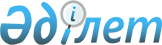 О внесении изменения в постановление акимата города Алматы от 15 апреля 2004 года N 2/328 "О реализации постановления Правительства Республики Казахстан от 17 марта 2004 года N 322 "О внесении изменений в постановление Правительства Республики Казахстан от 19 июня 2001 года N 836"
					
			Утративший силу
			
			
		
					Постановление акимата города Алматы от 16 марта 2009 года N 2/161. Зарегистрировано в Департаменте юстиции города Алматы 27 марта 2009 года за  N 813. Утратило силу постановлением Акимата города Алматы от 31 декабря 2009 года N 5/838      Сноска. Утратило силу постановлением Акимата города Алматы от 31.12.2009 N 5/838.      В соответствии с Законами Республики Казахстан от 23 января 2001 года «О занятости населения» и «О местном государственном управлении в Республике Казахстан», акимат города Алматы ПОСТАНОВЛЯЕТ:



      1. Внести в постановление акимата города Алматы «О реализации постановления Правительства Республики Казахстан от 17 марта 2004  года № 322 «О внесении изменений в постановление Правительства Республики Казахстан от 19 июня 2001 года № 836» от 15 апреля 2004 года № 2/328 (зарегистрировано в Реестре государственной регистрации нормативных правовых актов под № 594, опубликовано 20 мая 2004 года в газете «Алматы ақшамы» № 56 и 27 мая 2004 года в газете «Вечерний Алматы» № 100-102, внесены изменения постановлением акимата города Алматы от 7 января 2005 года № 1/09 «О внесении изменений в постановление акимата города Алматы от 15 апреля 2004 года № 2/328 «О реализации постановления Правительства Республики Казахстан от 17 марта 2004 года № 322 «О внесении изменений в постановление Правительства Республики Казахстан от 19 июня 2001 года № 836», зарегистрировано в Реестре государственной регистрации нормативных правовых актов года под № 639, опубликовано 8 февраля 2005 года в газете «Алматы ақшамы» № 15 и 8 февраля 2005 года в газете «Вечерний Алматы» № 25, внесены изменения постановлением акимата города Алматы от 11 марта 2007 года № 2/342 «О внесении изменений в постановление акимата города Алматы от 15 апреля 2004 года № 2/328 «О реализации постановления Правительства Республики Казахстан от 17 марта 2004 года № 322 «О внесении изменений в постановление Правительства Республики Казахстан от 19 июня 2001 года № 836», зарегистрировано в Реестре государственной регистрации нормативных правовых актов под № 742, опубликовано 10 апреля 2007 года в газете «Алматы ақшамы» № 41 и 12 апреля в газете «Вечерний Алматы» № 84-87, внесены изменения постановлением акимата города Алматы от 31 октября 2007 года № 8/1096 «О внесении изменений в постановление акимата города Алматы от 15 апреля 2004 года № 2/328 «О реализации постановления Правительства Республики Казахстан от 17 марта 2004 года № 322 «О внесении изменений в постановление Правительства Республики Казахстан от 19 июня 2001 года № 836», зарегистрировано в Реестре государственной регистрации нормативных правовых актов под № 760, опубликовано 4 декабря 2007 года в газете «Алматы ақшамы» № 146 и 1 декабря 2007 года в газете «Вечерний Алматы» № 296), следующее изменение:

      состав Комиссии по выдаче разрешений на привлечение иностранной рабочей силы в город Алматы, утвержденный указанным постановлением, изложить в новой редакции, согласно приложению к настоящему постановлению.



      2. Контроль за исполнением настоящего постановления возложить на первого заместителя акима города Алматы Мукашева М.Ш.



      3. Настоящее постановление вводится в действие по истечении десяти календарных дней со дня его первого официального опубликования.      Аким города Алматы                      А. ЕсимовПриложение

к постановлению акимата

города Алматы

от 16 марта 2009 года № 2/161 

Состав

Комиссии по выдаче разрешений на привлечение

иностранной рабочей силы в город Алматы
					© 2012. РГП на ПХВ «Институт законодательства и правовой информации Республики Казахстан» Министерства юстиции Республики Казахстан
				Мукашев

Маулен Шапанбаевичпервый заместитель начальника акима города Алматы, председатель Комиссии Нурланов Амангельды Жумахановичначальник Управления занятости и социальных программ города Алматы, заместитель председателя Комиссии Мурунова Жаннат Шарапхановназаместитель начальника Управления занятости и социальных программ города Алматы, заместитель председателя Комиссии Абуева Гаухар Закиркызыглавный специалист отдела рынка труда, программ занятости и лицензирования Управления занятости и социальных программ города Алматы, секретарь Комиссии Агибетов Зиядин Байхожаевичдиректор Департамента по контролю и социальной защите Комитета по контролю и социальной защите населения Министерства труда и социальной защите населения Республики Казахстан по городу Алматы    (по согласованию) Туменбаев Куаныш Аширбаевичначальник Управления Международного налогообложения Налогового департамента по городу Алматы (по согласованию) Бутунчинов Асхат Келисхановичзаместитель начальника Управления миграционной полиции Департамента внутренних дел (по согласованию) Пластовец Дмитрий Юрьевичзаместитель начальника Управления Департамента Комитета Национальной Безопасности Республики Казахстан по городу Алматы (по согласованию) Дюсембекова Алия Сулейманкуловнаначальник отдела лицензирования хозяйственной деятельности Управления экономики и бюджетного планирования города Алматы   Рахманбердиев Тимур Зейнуллаевичначальник юридического отдела Управления занятости и социальных программ города Алматы Новицкая Наталья Дмитриевнаначальник отдела рынка труда, программ занятости и лицензирования Управления занятости и социальных программ города Алматы 